МУНИЦИПАЛЬНОЕ АВТОНОМНОЕ ДОШКОЛЬНОЕ ОБРАЗОВАТЕЛЬНОЕ   УЧРЕЖДЕНИЕ – 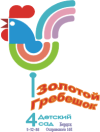                     ДЕТСКИЙ САД №4 «ЗОЛОТОЙ ГРЕБЕШОК» КОМБИНИРОВАННОГО ВИДА633004 Россия Новосибирская обл. г. Бердск  ул. Островского 168 тел. (341) 5-32-86  ИНН 5445116538  КПП 544501001(старший дошкольный возраст)Авторы:Савельева Ольга Владимировна -Воспитатель 1 кв.категории;Функ Светлана Викторовна –Воспитатель 1 кв.категории.г. Бердск, 2023г.Проект по обучению грамоте с использованием развивающих игр В.В.Воскобовича детей старшего дошкольного возраста «От звука к букве».        «От того, как ребенку будет открыта звуковая действительность языка,    строение звуковой формы слова, зависит не только усвоение грамоты. Но и всё последующее языка.» Д.Б.Эльконин.Пояснительная записка.Родной язык играет уникальную роль в становлении личности человека. Язык и речь традиционно рассматривались в психологии, философии и педагогике как узел, в котором сходятся различные линии психического развития: мышление, воображение, память, эмоции.Являясь важнейшим средством человеческого общения, познания действительности, язык служит основным каналом приобщения человека к ценностям духовной культуры, а также необходимым условием воспитания и обучения. Развитие устной монологической речи в дошкольном детстве закладывает основы успешного обучения в школе.Дошкольный возраст - это период активного усвоения ребенком разговорного языка, становления и развития всех сторон речи: фонетической, лексической, грамматической.Готовность ребенка к обучению грамоте складывается из многих составляющих:         - развитый фонематический слух (он лежит в основе профилактики дисграфии и дискексии;         - четкая артикуляция звуков родного языка (что обеспечивает правильное проговаривание, знание зрительных образов звуков (букв) и умение соотносить звук с буквой;          -  выработка гибкости и точности движения руки, глазомера, чувства ритма (что особенно важно для овладения письмом).При обучении грамоте необходимо формировать у детей основные понятия, такие как «слово», «слог», «предложение», «гласный звук», «согласный звук», «твердый звук», «мягкий звук», «буква». На занятиях по подготовке к обучению грамоте ребенок должен овладеть навыками звукового анализа. Для анализа дается ТОЛЬКО ЗВУЧАЩЕЕ СЛОВО! Выделяя звуки в слове, ребенок должен опираться на звучащее слово, а не на записанное. Кто-то из детей знает буквы или уже читает, следовательно, происходит путаница в понятиях звука и буквы.При совершенствовании навыков звукового анализа необходимо соблюдать порядок формирования умственных действий:- с опорой на материальные средства (наглядность, раздаточный материал, фишки и т. д.);- в речевом плане (проговаривание);- по представлению - в уме (самое трудное).Для звукового анализа предъявляются слова, написание которых не расходится с их произношением.До того, как начнется вычленение звуков из слова, педагог должен убедиться в том, что ребенок произносит слово правильно.АктуальностьПодготовка к обучению грамоте занимает особое место в системе работы детского сада, так как является базой для последующего освоения детьми родного языка в школе. Залогом успеха являются развитые психические процессы восприятия, памяти, внимания, мышления.В дошкольном детстве работа по обучению грамоте условно делится на добукварный и букварный периоды. В добукварный период ведётся работа по развититю зрительного и слухового внимания и восприятия, мышления, памяти, формирования навыков ориентировки, развитие навыков общения и связной речи, формирование понятий звук, гласный звук, слог, слово, предложение. В букварный период развиваются фонематические процессы, навыки звукового и слогового анализа и синтеза (развитие умения различать звуки, дифференцировать их, определять ударный слог, подбирать слова с заданным звуком, делить на слоги, формирование понятий звонкий согласный звук, глухой согласный звук, мягкий согласный звук, твёрдый согласный звук, формирование навыка чтения.Подготовка к обучению грамоте - работа сложная и кропотливая, требующая от детей концентрации внимания).Неразвитое слуховое внимание приводит к сложностям выделения звука в слове, нахождения соответствующей буквы, неразвитое зрительное восприятие к неумению узнавать графический образ буквы. Неудачи приводят к отсутствию у детей интереса к этому виду деятельности.Использование развивающих игр Воскобовича в процессе непосредственно образовательной деятельности по подготовке к обучению грамоте позволяет превратить занятие в увлекательную игру, придумать к каждому заданию игровую мотивацию.  Необязательно (хотя и желательно) иметь комплект всех пособий на каждого ребенка. В старшем дошкольном возрасте дети с удовольствием путешествуют по станциям выполняя задания. Это позволяет им выполнять задания командно, а так же задания в подгруппах, в зависимости от задач и имеющегося количества комплектов игр. Отталкиваясь от темы недели и интересов детей, группу можно превратить в необитаемый остров и искать клад, выполняя задания пиратов, или же отправиться в путешествие по разным материкам. Также дети с удовольствием откликаются на просьбы помочь различным героям Фиолетового леса. Занятие, превращенное в веселый игровой квест, вызывает у детей яркие эмоции. Разделение детей на группы из 5-6 человек для выполнения заданий позволяет педагогу продуктивно использовать те развивающие игры, которые есть в наличии.С целью развития у детей навыков звукового анализа слова и синтеза, мы проводим игры с различными пособиями В.В.Воскобовича.Цель: совершенствование умений проводить звуковой анализ слов.Задачи проекта:продолжать учить детей проводить звуковой анализ слов; различать гласные, твердые и мягкие согласные звуки;развивать фонематический слух у детей, закреплять умения называть слова с заданным звуком;формировать звуко-буквенную связь;развивать графомоторные навыкиХарактеристика проекта:Вид проекта: долгосрочный, групповой.Участники проекта: воспитанники группы №2 «Аленушка» (5-6лет), воспитатели, логопед, родители.Продолжительность: долгосрочный.Тип проекта: практико-ориентированныйОбразовательная область: «Речевое развитие»Области интеграции: «Познавательное развитие», «Социально – коммуникативное».Предполагаемый результат:- Создание банка методических материалов по подготовке детей к обучению грамоте.- Обогащение предметно-развивающей среды.- Активизация познавательной деятельности детей.-Хорошо владеть понятиями: «слово», «звук», «слог», «буква», «предложение».-Дифференцировать понятия «звук» и «буква»;-Различать гласные и согласные звуки;-Осуществлять звуковой и слоговой анализ слов;-Выявлять различие в звуковом (слоговом) составе двух слов, знать буквы.Результат проекта: Воспитанник будет знать: все звуки и буквы русского языка.Воспитанник будет уметь: - определять наличие звука в слове различной слоговой структуры. - давать качественную характеристику звука: твердый-мягкий, звонкий-глухой. - определять место звука, количество и порядок звуков в словах из 2-3-4 слогов.- определять количество слогов в слове. - знать графический образ буквы.Будет воспитывать в себе:любознательность, усидчивость, коммуникабельность, организованность, самостоятельность.Методы реализации проекта:Практические:-дидактические, словесные, интерактивные игры,-дыхательные упражнения;-образная физкультурная паузаНаглядные:- показ иллюстраций, картинок, просмотр видеороликов;-образец правильного произношенияСловесные:-упражнения на развитие речевого аппарата,-рассказы, чтение пословиц и поговорок,-образец правильного произношенияВопросы, направляющие проект:Основополагающий: «Для чего нужна грамотная речь?»Проблемные вопросы: «Почему речь красит человека?»«Как можно научиться красиво и грамотно говорить?»Основные принципы реализации проекта В процессе логопедической работы по формированию навыка правильного использования предлогов в падежных конструкциях наиболее значимыми, как и при коррекции других нарушений речи, являются следующие принципы:Принцип доступности – обучение и воспитание ребенка осуществляется в доступной, привлекательной и соответствующей его возрасту форме: игры, чтения литературы, рассматривание иллюстраций, продуктивной деятельности, театрализованной деятельности.Принцип гуманистичности – предполагает индивидуально- ориентированный подход и всестороннее развитие личности ребенка.Принцип деятельности – знакомство с предлогами осуществляется через различные виды детской деятельности. При этом для детей дошкольного возраста ведущей деятельностью является игра.Принцип интеграции – необходимость взаимодействия всех субъектов педагогического процесса в данном направлении и интеграция образовательных областей.Принцип системности – решение задач в системе всего учебно- воспитательного процесса и всех видах деятельности в рамках МБДОУ, города и семьи.Принцип преемственности – организация и поддержание связей между возрастными категориями, учет разноуровневого и разновозрастного развития.Наглядности.Принцип комплексности. Нарушение предложно-падежных конструкций не является чаще всего изолированным нарушением. В связи с этим при устранении ошибок в употреблении данных конструкций логопедическое воздействие осуществляется на весь комплекс речевых нарушений (грамматический строй речи, лексика, фонематические функции, звукопроизношение).Принцип максимальной опоры на возможно большее количество функциональных систем, на различные анализаторы.Принцип учета зоны ближайшего развития (по Л.С. Выготскому). Процесс развития любой функции речи, как и любой психической функции вообще, при коррекции нарушения должен осуществляться постепенно, с учетом ближайшего уровня развития этой функции, т.е. того уровня, на котором выполнение задания возможно с незначительной помощью со стороны педагога.Принцип постепенного усложнения заданий речевого материала. Логопедическая работа по формированию навыка употребления предлогов должна проводиться поэтапно, с постепенным усложнением. Особенности формирования данной речевой функции у детей с различными нарушениями речи определяют постепенное включение трудностей в коррекционную работу. Использование учебного материала, методических приёмов подчинены данному принципу обучения от простого к сложному. Так, на начальном этапе формирования навыка правильного употребления предлогов работа начинается с усвоения значений предлогов, а затем проводится обучение использованию этих предлогов в словосочетаниях и предложениях разных типов, сперва, в диалогической речи, в дальнейшем – закрепление в связной речи.Этапы работы над проектом.Работа с детьми: Предварительная работа: игры и упражнения для развития фонематических процессов: «Поймай звук» «Звук заблудился» «Откуда раздался звук?» «Сказка о звуке И» «Незнайка запутался» «Будь внимателен!» «Какой звук я хочу произнести?» «Город одного звука» «Собери слово» «Недовольный Коля» или «Грустный гномик» «Повтори без ошибок» «Придумай слово» «Лишнее слово» «Какой звук отличается» «Спрячь слово в ладошки».Игры для усвоения образа букв: «Составь слова» «Играем в школу» восприятие образа буквы с помощью тактильных анализаторов; выкладывание слогов, слов из букв разрезной азбуки. Иллюстрирование каждой буквы по мере ее изучения. Презентация (рассказ о букве, рассматривание коллажей). Выкладывание букв из различного материала (природный материал, пуговицы, бусины и т.д.)Работа с родителями: консультации; выполнение домашнего задания – создание буквы , с которой начинается имя ребенка; семинар-практикум «Подготовка к обучению грамоте»; буклет «Что такое звуковой анализ слова», буклет «Играем – речь развиваем».; презентация «Подготовка к обучению грамоте».Этапы работы над проектомI ЭТАП – ПОДГОТОВИТЕЛЬНЫЙЦель: организация деятельности участников проекта для определения его содержания и реализации. Направление деятельности: информационно-методическое - Создание учебно-методической базы для успешной реализации проекта. Разработка учебно-методического комплекта: - подборка игр и упражнений; - подготовка демонстрационного и наглядного материала; - разработка методических рекомендаций к проведению консультаций с родителями. Направление деятельности: мотивационно-целевое - Стимулирование мотивации деятельности участников проекта. - Выявление уровня интереса и знаний детей по предмету «подготовка к обучению грамоте». Форма организации: · Игровые задания на выявления творческих способностей детей.· Наблюдения за детьми в процессе продуктивной деятельности.II ЭТАП – ОСНОВНОЙЦель: организация комплексной работы по реализации задач проекта. Направление деятельности: познавательное. Форма организации:· Беседы с детьми.· Создание проблемных ситуаций.· Дидактические игры и упражнения.· Консультирование родителейНаправление деятельности: практико-ориентированное. Форма организации:1.занятия: подготовка к обучению грамоте2.экскурсии (библиотека)3.игры: словесные, сюжетно-ролевые, дидактические.4. выставка «Моя любимая буква».5.работа с родителями: семинар-практикум, консультации, буклет «Что такое звуковой анализ слова?», «Играем – речь развиваем». 6.Развивающие занятия, решение проблемных ситуаций, работа в парах, игры, направленные на: - развитие навыков звукового анализа и синтеза; - умение составлять прямые и обратные слоги; - умение детей делить слова на слоги; - умение составлять предложения, объединенные тематически; - воспитание речевого внимания;- развитие речевого аппарата, отработку дикции; - совершенствование навыков звукового анализа и синтеза; - закрепление умения детей выделять заданный звук из состава слова, различать согласные звуки по твердости-мягкости, глухости-звонкости.III ЭТАП – ЗАКЛЮЧИТЕЛЬНЫЙЦель: создание условий для самовыражения и воплощения собственного замысла в творческой работе. Направление деятельности: практическое. Форма организации:· Работа над коллективной работой «Наш алфавит»Создание лэпбука «Развитие речи». Литература:1.Быкова И.А. «Обучение грамоте в игровой форме»-М.: «Детство-Пресс», 20072.Журова Л.Е. «Обучение дошкольников грамоте» - М.: « Школа-Пресс», 19993.Колесникова Е. В. Программа по подготовке к обучению грамота детейдошкольного возраста «От звука к слову» (авторская программа) изд. 2 – е. М. : Изд. «Ювента», 2001г. - с. 18 6.4.Колесникова Е. В. «Развитие звукобуквенного анализа у детей 5-6 лет». М. : изд. «Ювента», 2003г.5. Колесникова Е. В. «Развитие фонематического слуха у дошкольников».М. : изд. «Ювента» 20056.Максакова А. И. «Развитие правильной речи ребёнка в семье» — М.: Мозаика – Синтез, 2005г7.Пожиленко Е. А. «Волшебный мир звуков и слов» - М.: Владос, 1999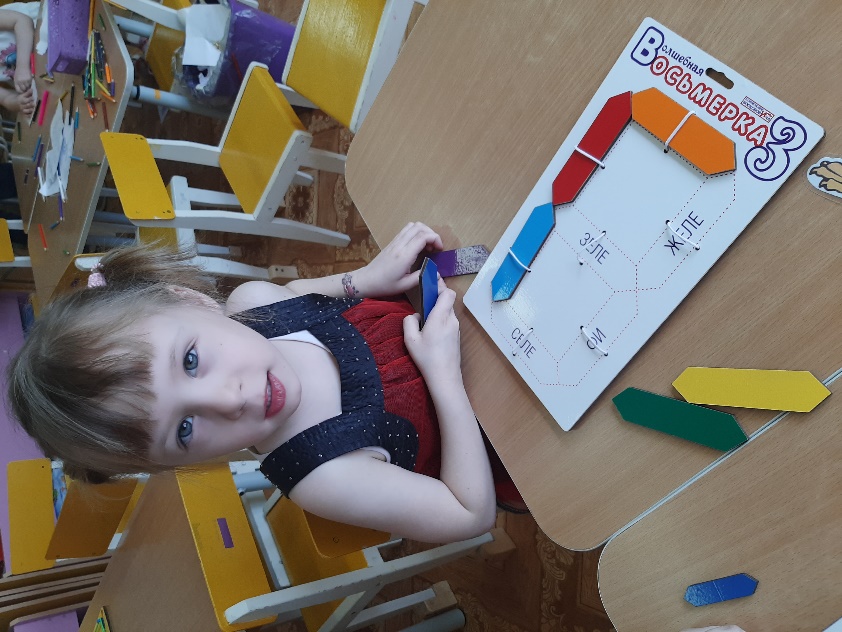 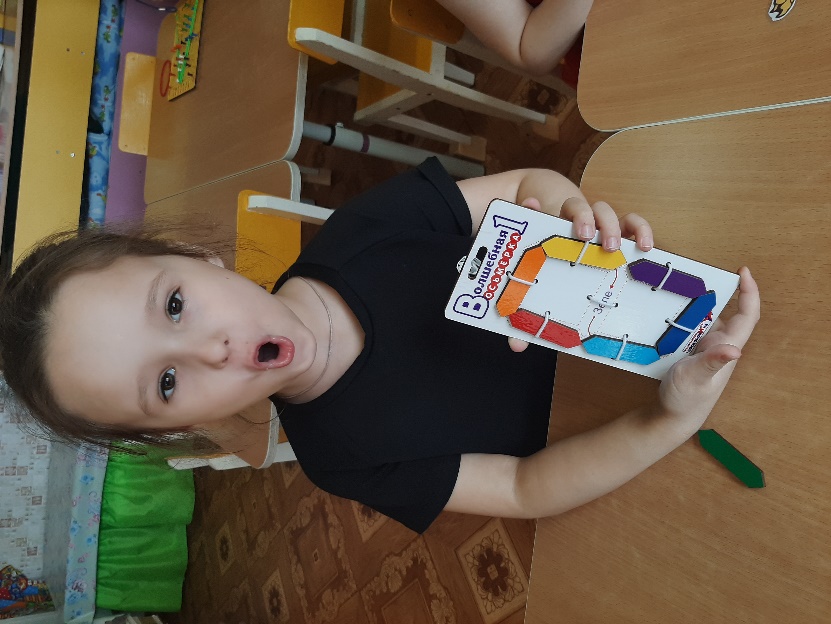 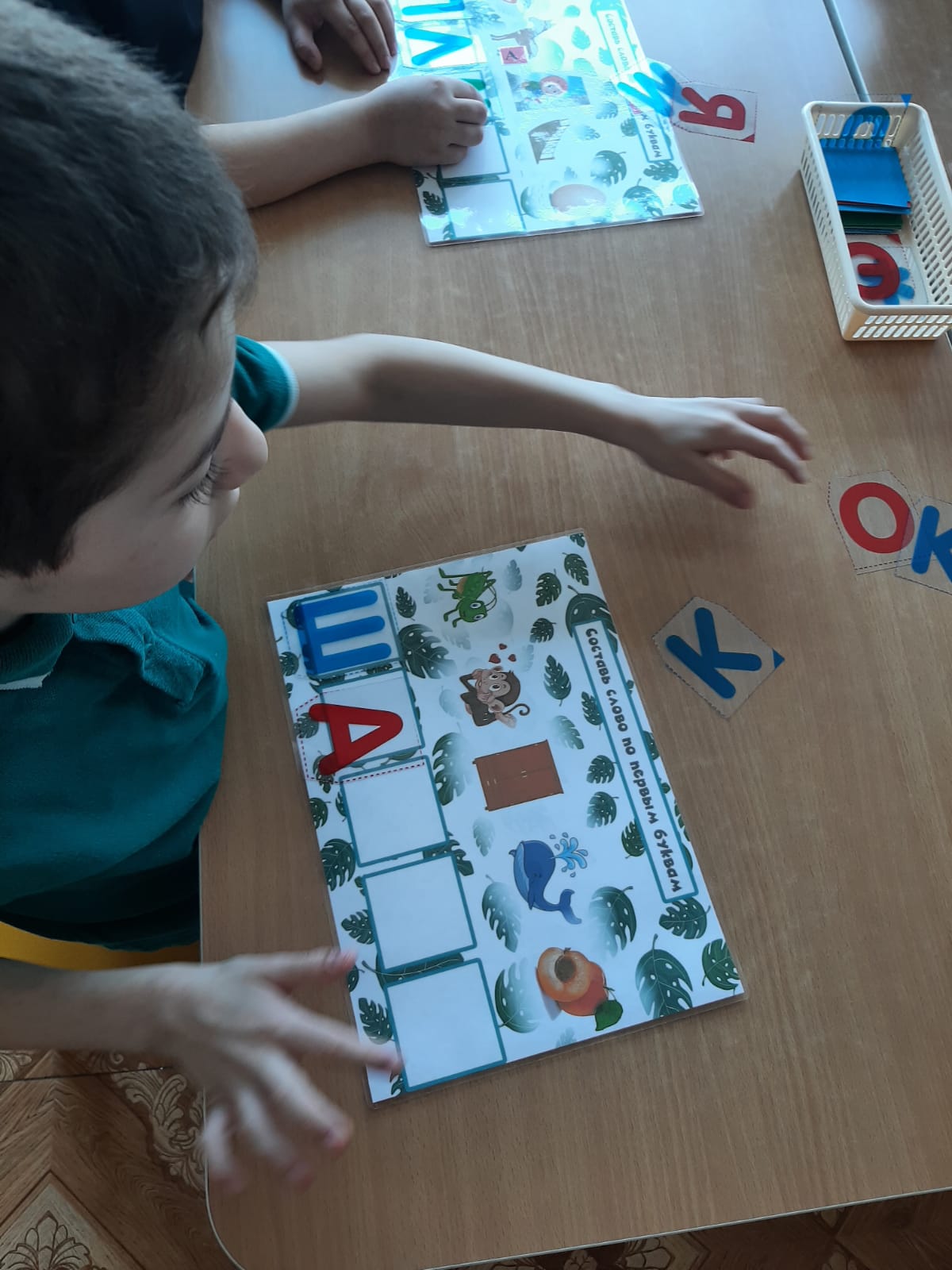 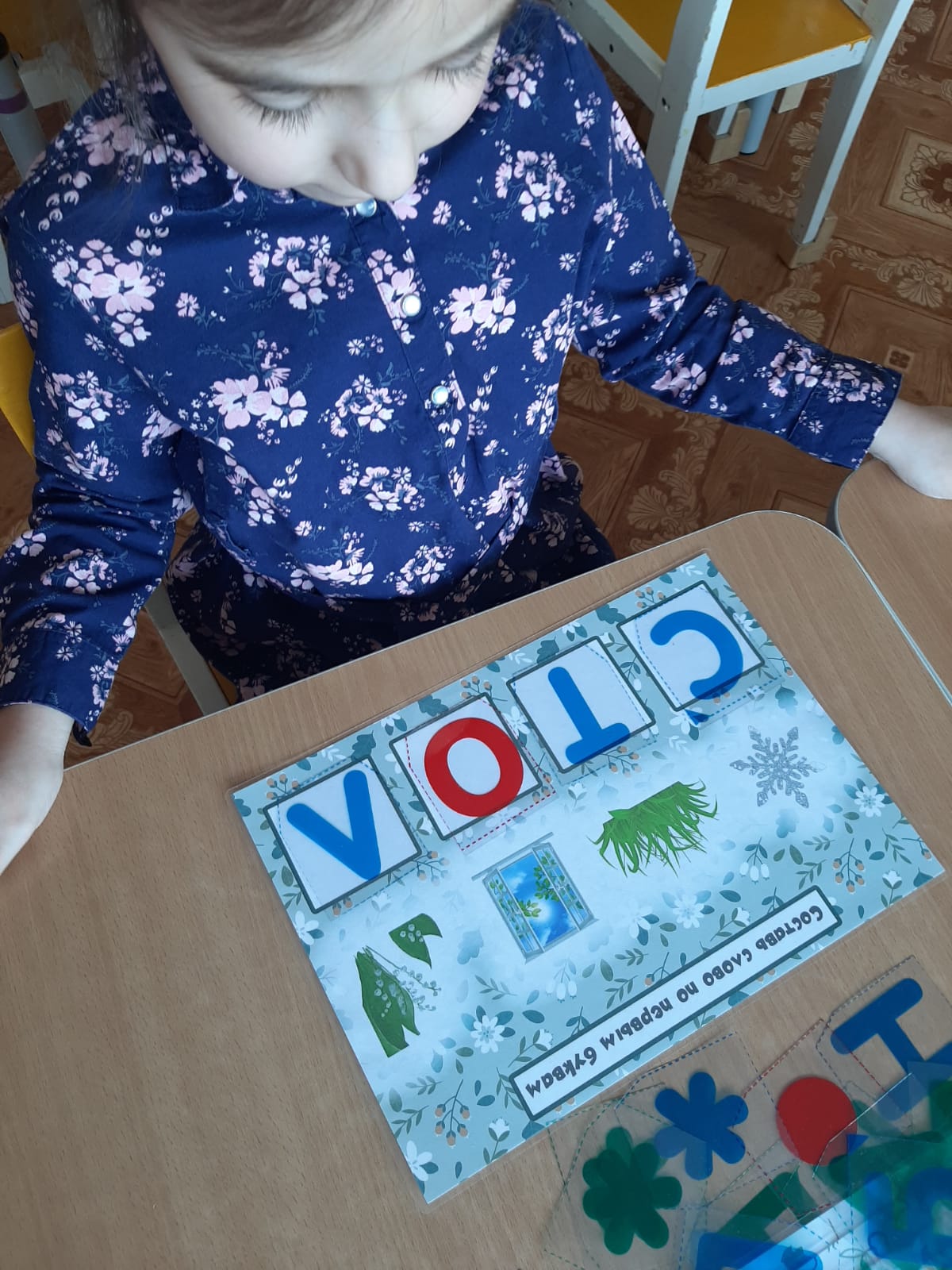 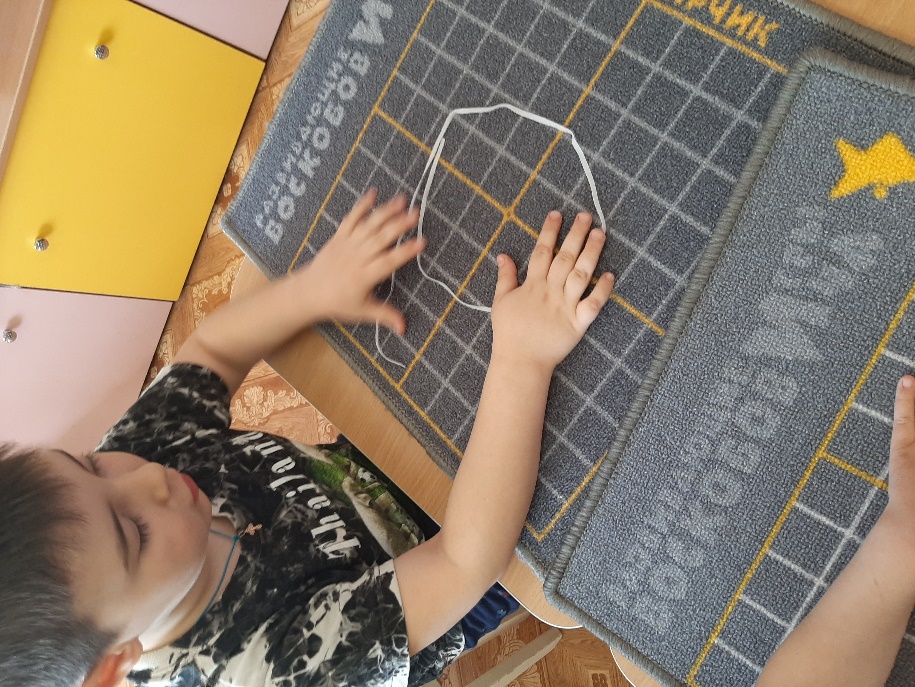 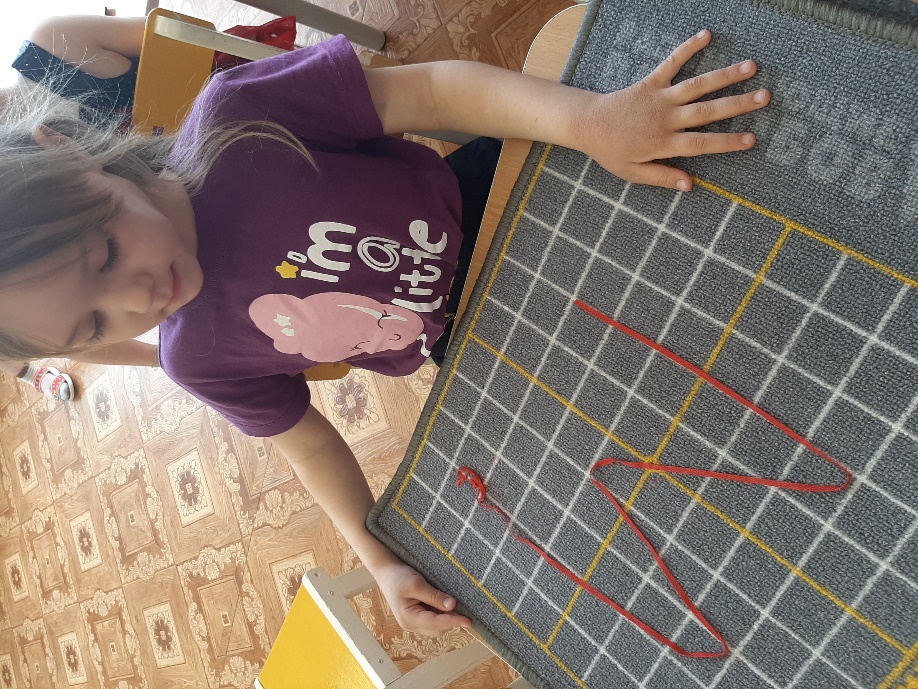 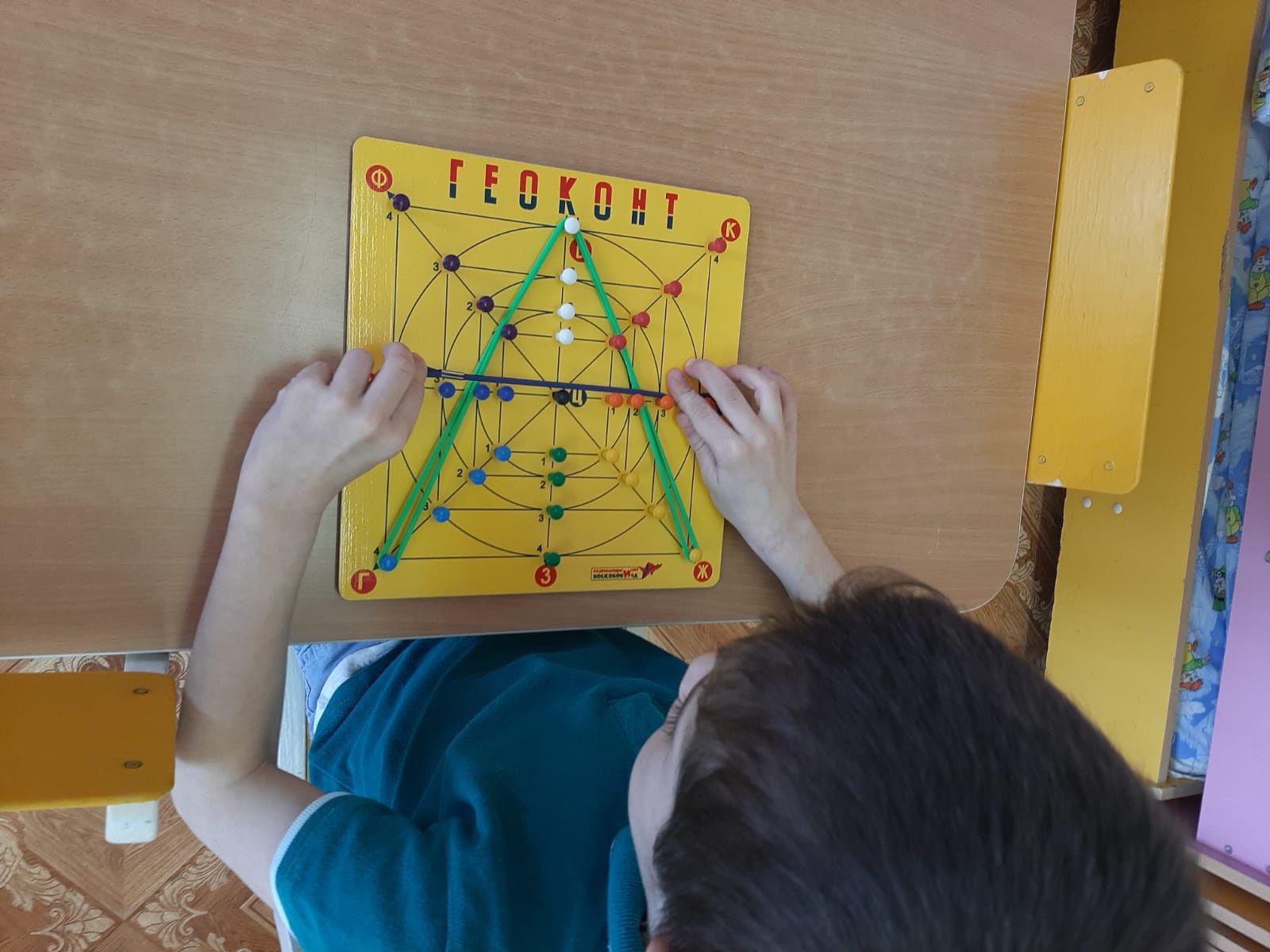 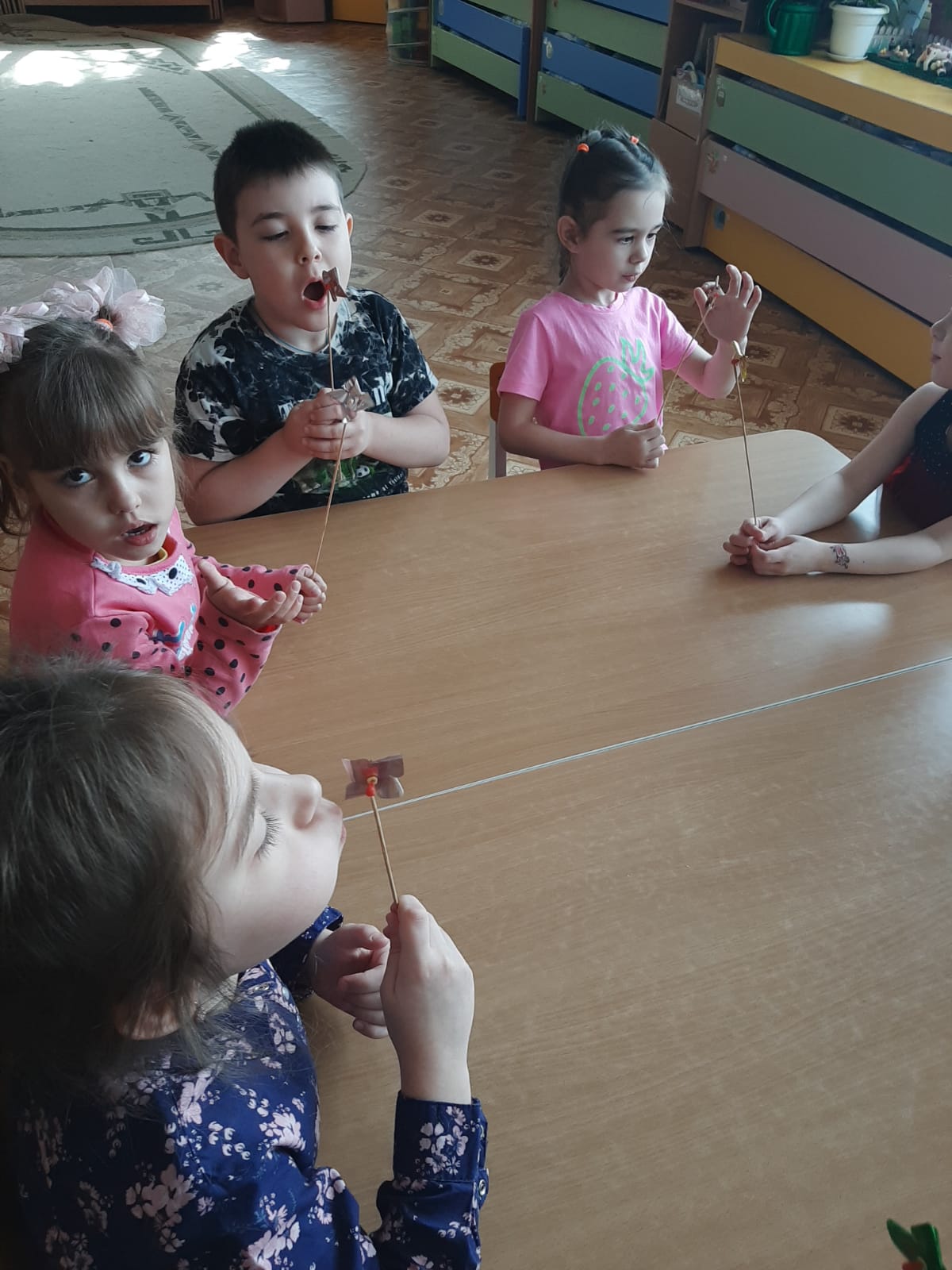 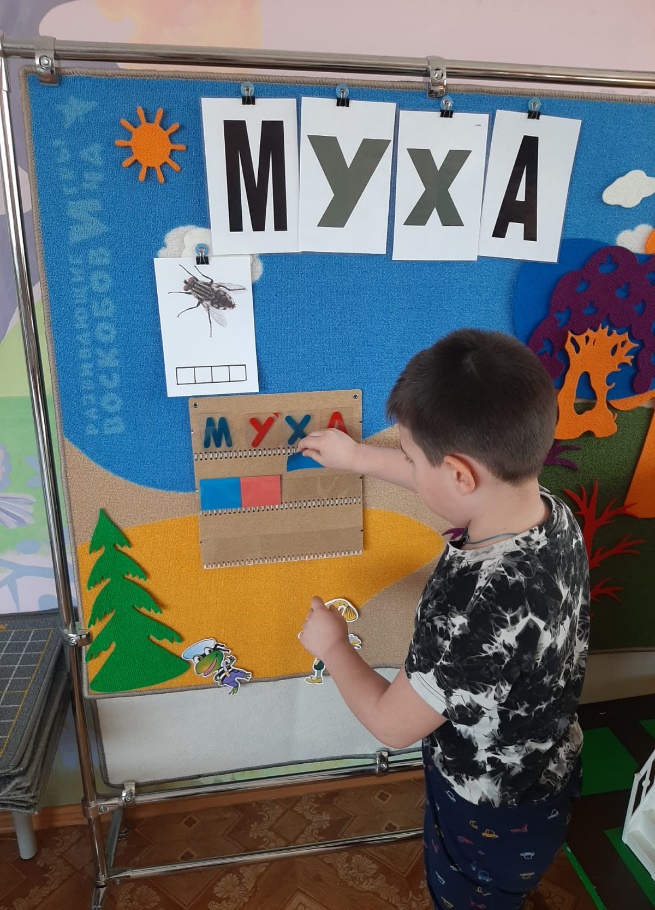 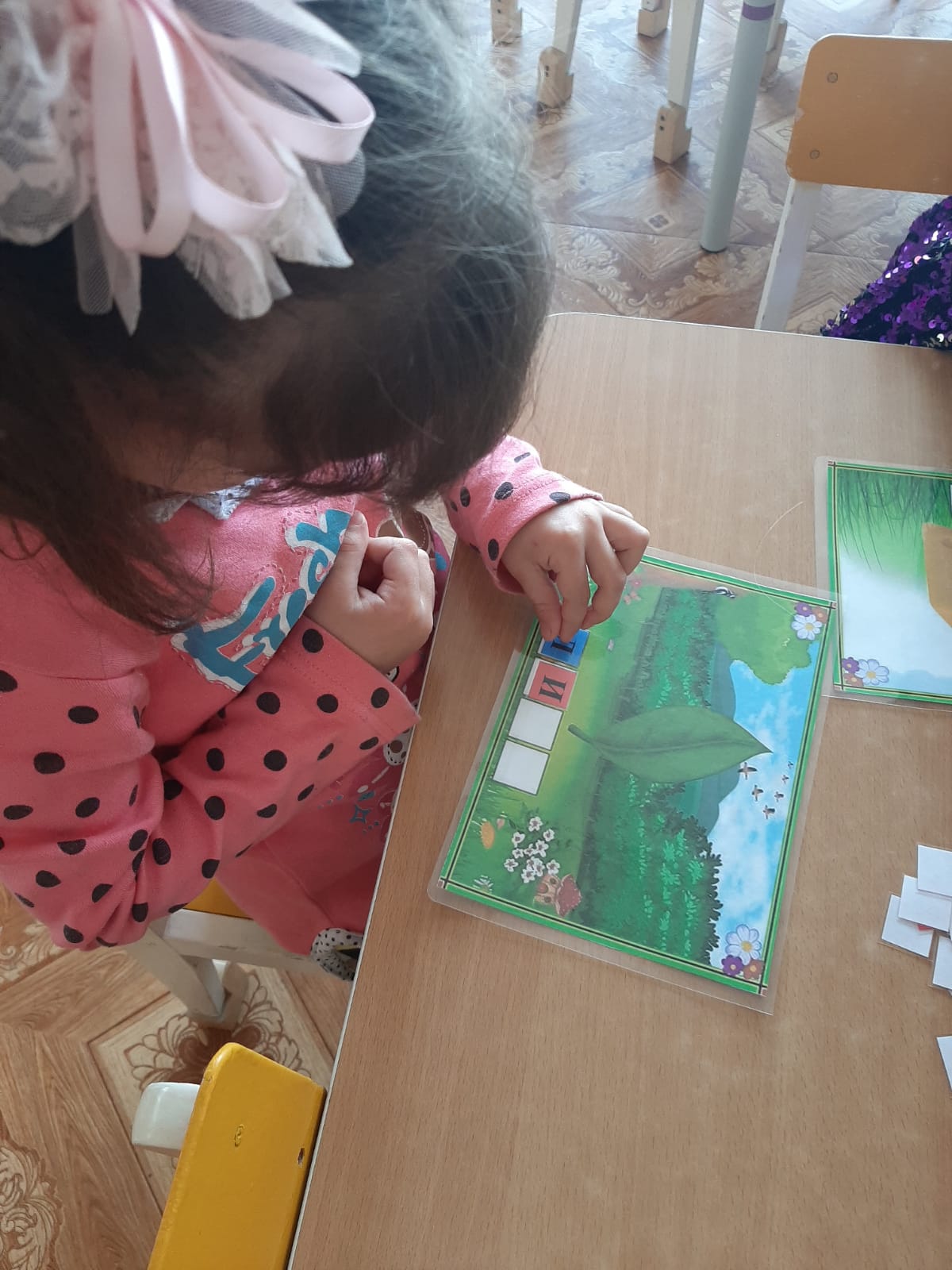 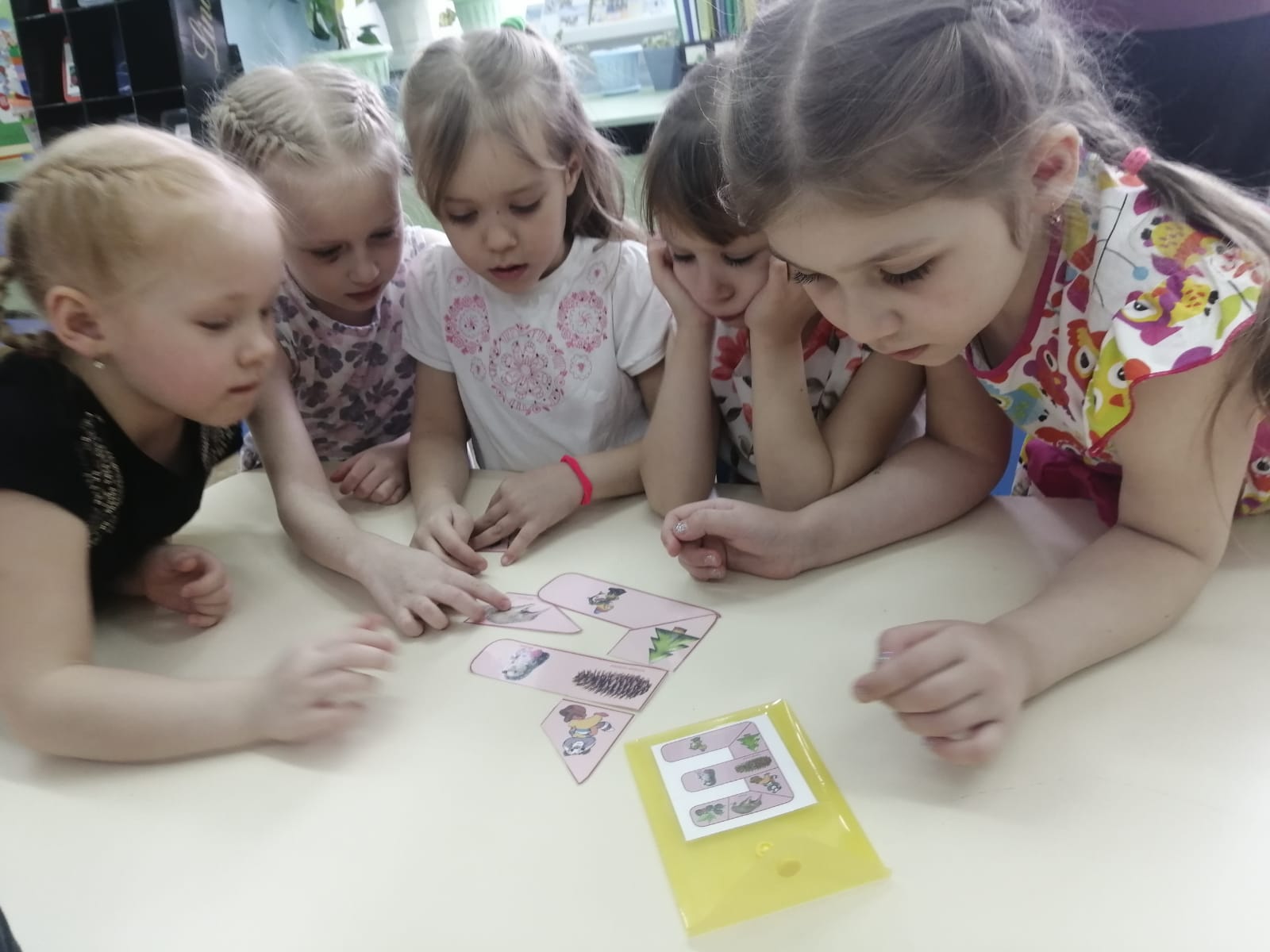 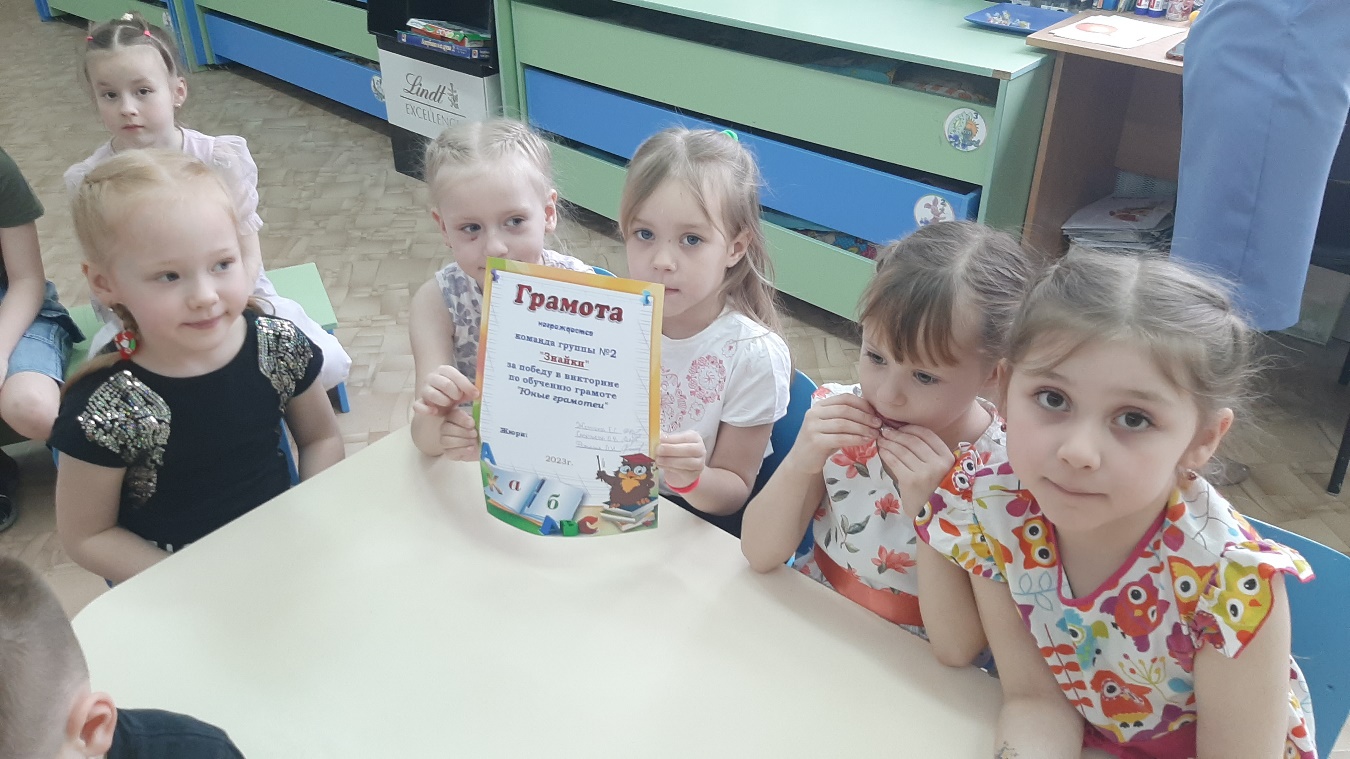 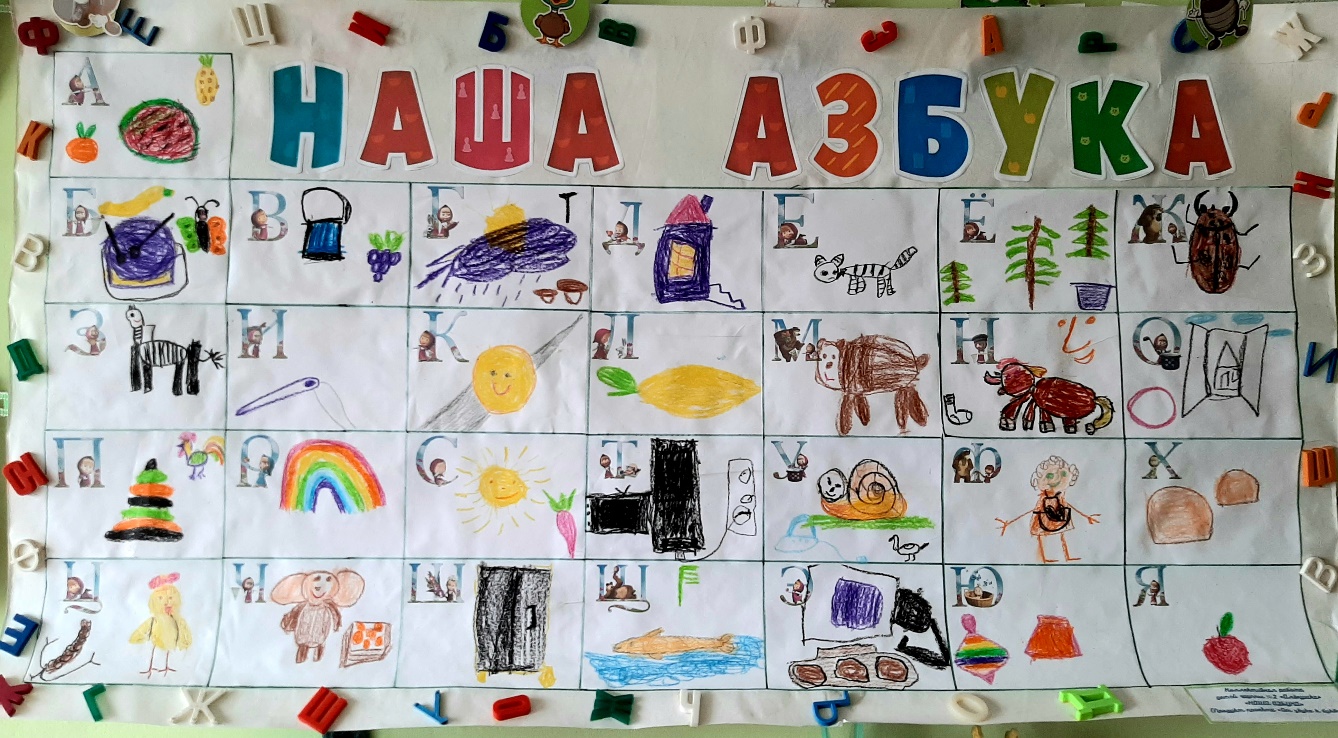 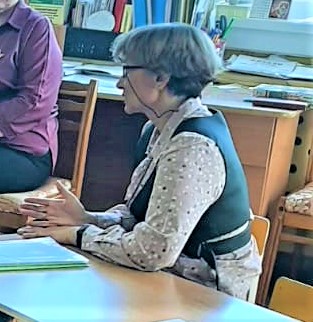 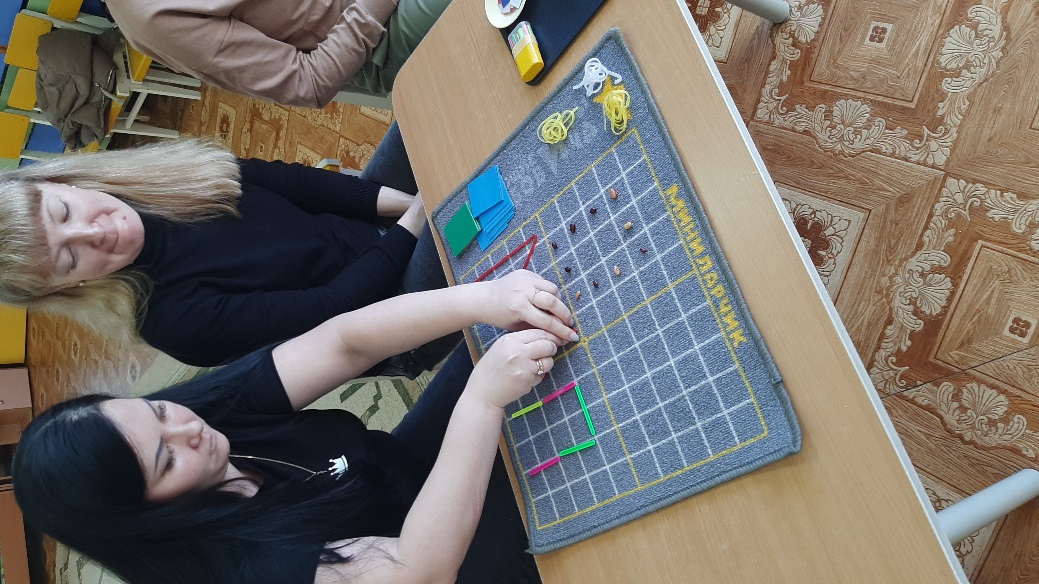 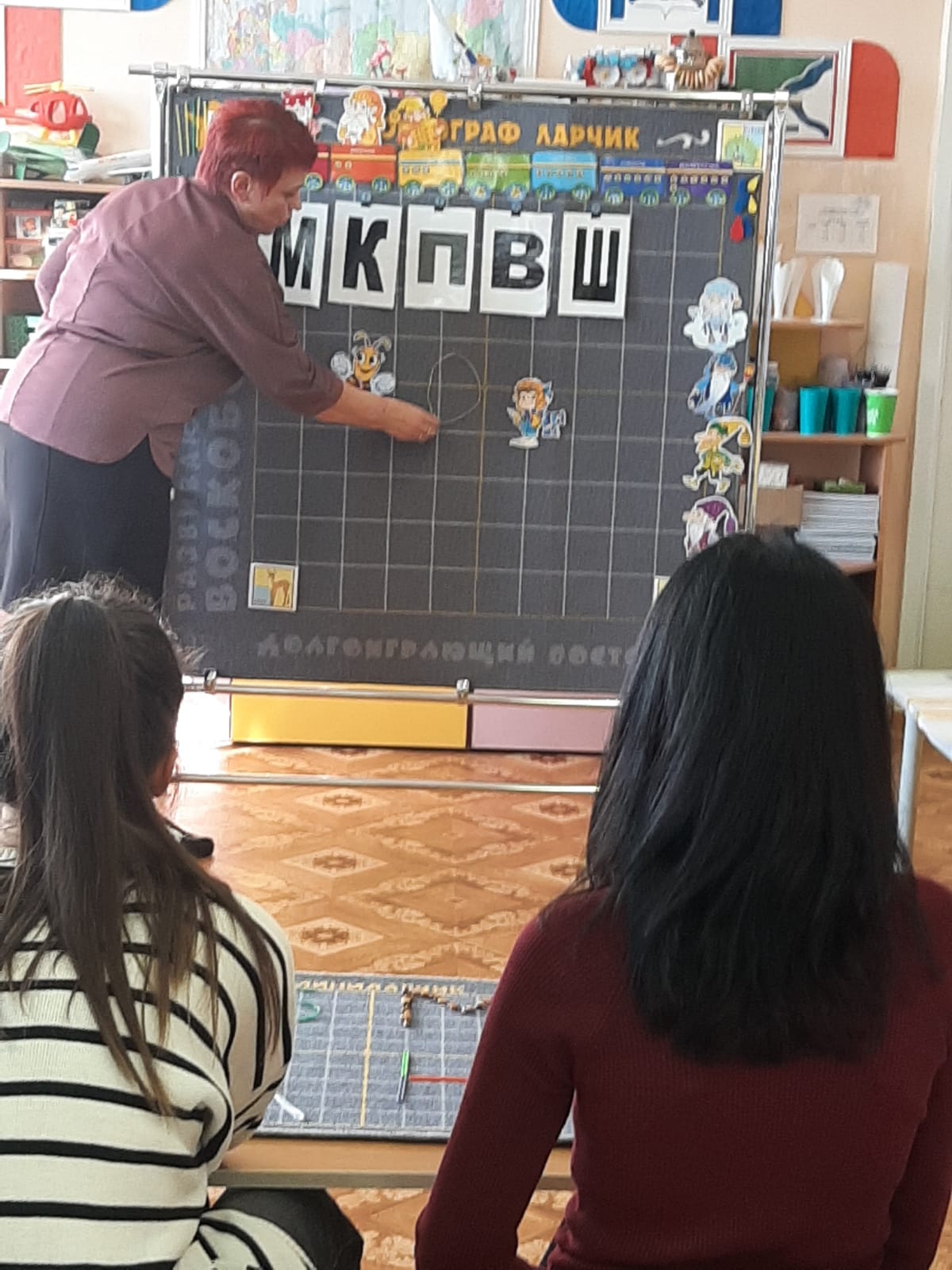 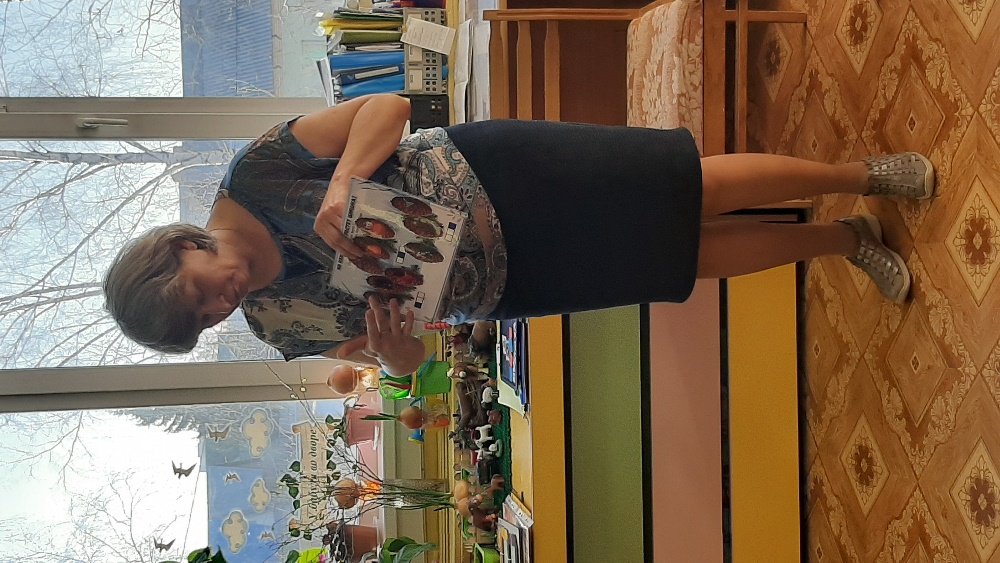 Игровая деятельностьСюжетно-ролевые игры: «Библиотека», «Школа»
Дидактические игры: «Звонкий – глухой», «Подбери и назови», «Звуковое лото», «Найди общий звук», «Исправь букву», «Звуковая цепочка», Игры на развитие речевого дыхания: «Надуй шарик», «Ветерок», «Листик, лети!»Игры на развитие речевого слуха и слухового внимания: «Кто позвал?», «Что звучит?», «Пишущая машинка»Игры на дифференциацию звуков: «Волшебный цветок», «Составь слово по первым буквам», «На какой ветке растут шишки».Игры на развитие звукового анализа слов: «Раздели слова на слоги», Обучающие карточки.Речь и речевое развитиеСоставление рассказов на тему: «Моя любимая буква», «Как мы делали букву».
Сочинение загадок о буквах, сказок с использованием волшебных веревочек Воскобовича.
Сотворчество детей и родителей по теме проекта.Создание картотеки игр и упражнений на развитие фонематического слуха.Использование пальчиковых игр.Художественная литератураЧтение: Е.Чарушин «Как мальчик Женя научился говорить букву «р»; В.Крупин «Первый букварь»; В.Драгунский «Заколдованная буква», С.Михалков «Лесная академия»; В.Берестов «Читалочка», «Гласные тянутся к песенке звонкой…»; С.Маршак «Ты эти буквы заучи…»; Б.Заходер «Песенка-азбука».
Загадки на тему: «Чтение, письмо»Изобразительная деятельностьРисование на тему: «Путешествие в библиотеку», «Ну-ка буквы, встаньте в ряд!», «Такая разная «Азбука».
Аппликация на тему: «Буквы твоего имени».
Сотворчество детей с родителями по теме проекта.Учебная деятельностьПознавательные занятия.
Подготовка к обучению грамоте.Занятия: «Уроки азбуки», «Баба-Яга учится читать».Беседа: «Об истории азбук и букварей».Экскурсии: «Путешествие в книжное царство»Образовательные и видеофильмы для детей «Уроки тетушки Совы», «Азбука-малышка».МузыкаСлушание песен: «Азбука», «Урок» (игровая - шуточная).
Проведение праздника «По дороге к АЗБУКЕ»Взаимодействие с родителямиСотворчество детей и родителей в оформлении выставки «Моя любимая буква»
Семинар-практикум «Подготовка к обучению грамоте.Консультации по темам: «Играем – речь развиваем», «Что такое звуковой анализ слова»
Презентация «Подготовка к обучению грамоте»
